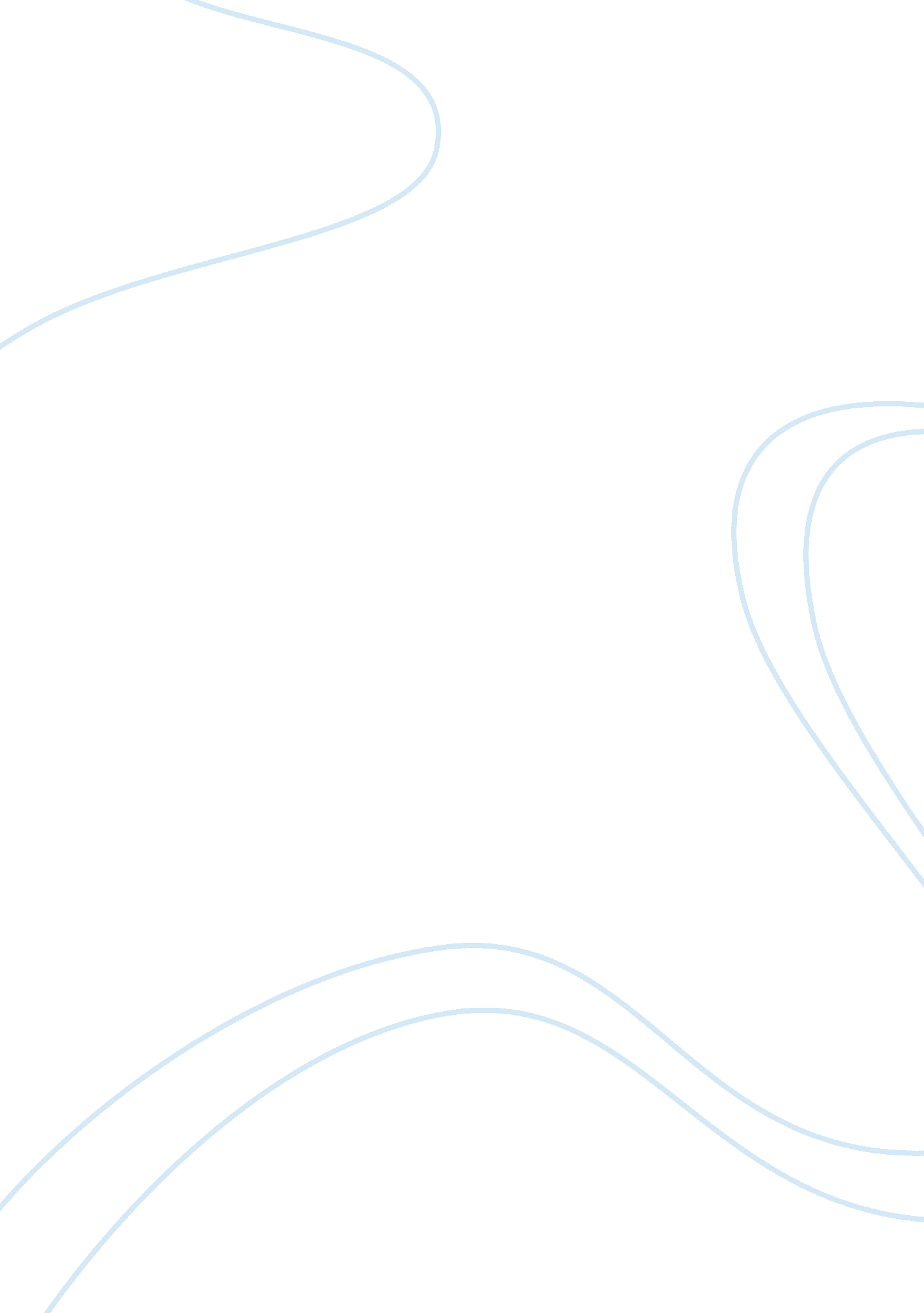 Work ,retirement and economic statusPhilosophy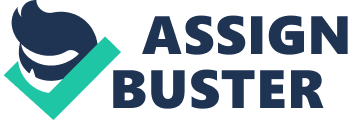 Work, Retirement and Economic status The video segment “ Work, Retirement and Economic status” addresses the plight of the aged in the American society in so far as work, retirement, and their economic status are concerned. The number of retired population has been on the rise due to early retirement as well as increased life expectancy. This trend has a negative impact on social security benefits and pensions as the high number of adults population needs to be supported. Notable also is the fact that a reasonable number of these adult struggle to survive soon after retirement because of their limited economic nature. They are thus forced to seek employment to support the little pension or social security schemes they are eligible to. 
The employment trends in the US reveal that more elderly population are choosing to retain their employment or get back to some sort of employment some years after their retirement. Various reasons are attributed to these and include desire to keep fit, as a means of killing boredom, or to supplement their incomes. The narrator notes that growing old do not mean that the productivity of this demography is totally at its knees. Instead, most of them choose to find some part time jobs to support their diminishing incomes. To illustrate this it can be seen that those economies with generous social security schemes tend to have reduced number of adult under employment. On the other hand, those with limited benefits have more aged people under employment. In US, for instance, the number of old Hispanics and Blacks still under employment is high since most of them do not enjoy the social security benefits either due to ignorance or lacks of jobs in their productive years. In general, the video sounds warning bell that people need to prepare early emotionally, economically socially so as to avoid economic catastrophe among the elderly in the near future. 
Work Cited 
“ Work, Retirement and Economic status” retrieved from http://www. learner. org/vod/vod_window. html? pid= 464 